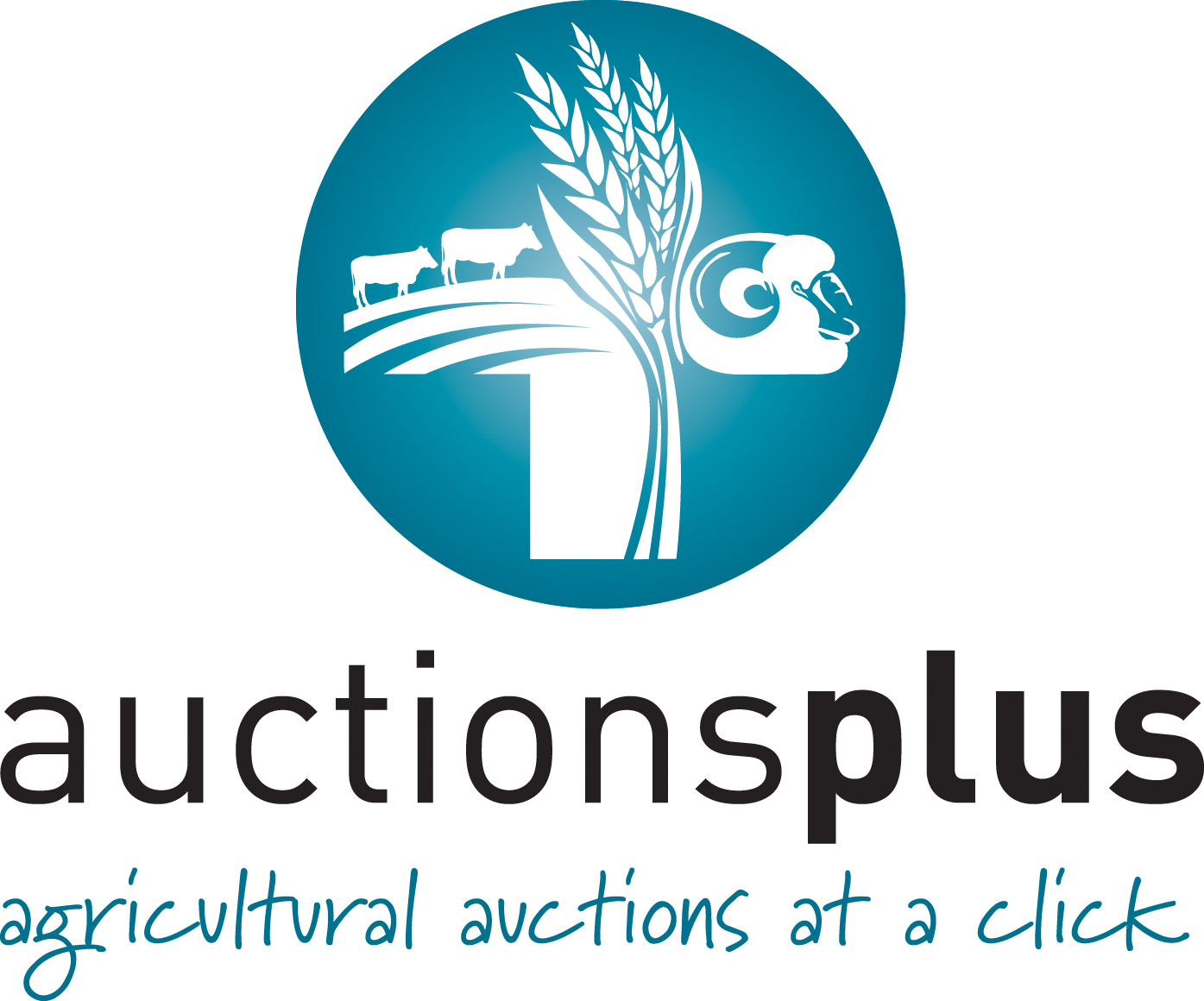 SUNDAYMONDAYTUESDAYWEDNESDAYTHURSDAYFRIDAYSATURDAY123456TUESDAY SHEEP78ROBERTS SHEEPTHURSDAY SHEEP9SEEDSTOCK CATTLEEASTERN STATES101112WA CATTLE13SEEDSTOCK SHEEPTUESDAY SHEEP1415ROBERTS SHEEPFARM GATE LAMBTHURSDAY SHEEP16SEEDSTOCK CATTLEEASTERN STATES171819WA CATTLE20SEEDSTOCK SHEEPTUESDAY SHEEP2122ROBERTS SHEEPTHURSDAY SHEEP23SEEDSTOCK CATTLEEASTERN STATESNATIONAL WEANER & FEEDER SALE242526 AUSTRALIA DAY27SEEDSTOCK SHEEPTUESDAY SHEEPWA CATTLE2829ROBERTS SHEEPTHURSDAY SHEEP30SEEDSTOCK CATTLEEASTERN STATES31